КРОССВОРД «ТЕХНИКА, НАГРАДЫ И ГЕРОИ ВЕЛИКОЙ ПОБЕДЫ»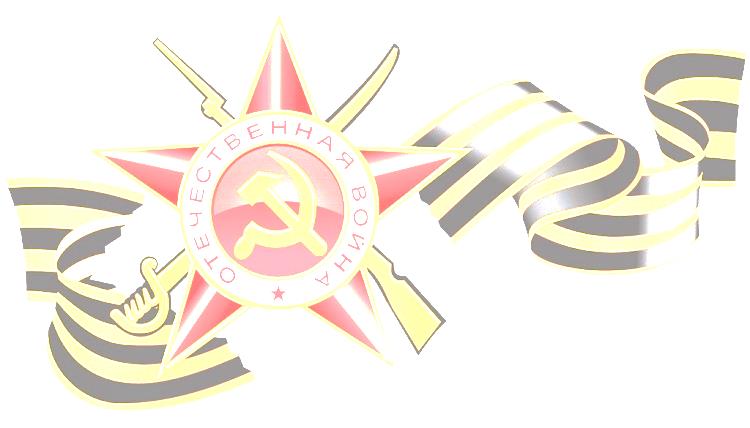 Ответы на кроссворд «ТЕХНИКА, НАГРАДЫ И ГЕРОИ ВЕЛИКОЙ ПОБЕДЫ»По горизонтали:Металл, из которого изготавливалась медаль «За победу над Германией в Великой Отечественной войне 1941-1945 гг».Линкор советского Балтийского флота, участвовал в  Великой Отечественной войне во время обороны Ленинграда.Высший военный полководческий орден периода Великой Отечественной войны.Орден СССР учреждён 3 марта 1944 года, вручался офицерам ВМФ.Первый трижды Герой Советского Союза, полковник,  командир истребительной авиационной дивизии.Герой Советского Союза гвардии сержант, механик-водитель, которая  на собственные средства построила танк «Боевая Подруга».Тяжелый советский танк.Маршал СССР,  дважды Герой Советского Союза самый молодой из всех командующих фронтами.Американский крейсер, на борту которого был подписан акт о безоговорочной капитуляции Японии.18-летняя партизанка, ставшая первой из 87 женщин — Героев Советского Союза военных лет.Главная улица Затулинского жилмассива г. Новосибирска носит имя Героя Советского Союза.Первая улица в городе Новосибирске, названной в честь Героя Советского Союза.Боевая техника, хорошо известная своими гусеницами.Знаменитый краснознамённый крейсер, единственный в стране дважды орденоносный корабль. Пионер-герой, юный партизан-разведчик, Герой Советского Союза.По вертикали:Звериное имя немецкого танка Т-V, применявшегося с 1943 года во 2-ой  мировой войне.Фашистский концлагерь, где принял смерть генерал Д.М. Карбышев.Тыловой уральский город во время Великой Отечественной войны был более известен под именем «Танкоград».Художник, автор рисунка медали «Золотая звезда».Маршал Герой Советского Союза,  24 июня 1945 г. командовал Парадом Победы Советского Союза над Германией в Великой Отечественной войне 1941-1945 гг..Военный самолет.Военное орудие, которое стреляет ядрами.Первый из иностранных воинов, удостоенный звания Герой Советского Союза.Советский конструктор, создавший знаменитый танк Т-34.Именем какого Героя Советского Союза названа школа в городе Новосибирске, в которой он учился и одна из улиц Новосибирска.Маршал, четырежды Герой Советского Союза, получивший в послевоенные годы народное прозвище «Маршал Победы».Советский авиаконструктор, под руководством которого разработан советский самолёт-истребитель Як-1.Маршал Герой Советского Союза, руководивший военной операцией на дальнем востоке с августа 1945г.Неофициальное название бесствольных систем полевой реактивной артиллерии.Сколько человек за подвиги в годы Великой Отечественной войны удостоены звания Героя Советского Союза трижды.391113151214448346567821214910510117121314153911ЧКЖ13ЕОУВ151ЛАТУНЬШК2МАРАТ1Я48КОСР3ПОБЕДА4НАХИМОВАИИАИУАНЛННБ6ДЕТСАИ5ПОКРЫШКИНВЕКССОСР6ОКТЯБРЬСКАЯ7КВАВРУИЕ8ЧЕРНЯХОВСКИЙ2БИ12149МИССУРИ10КОСМОДЕМЬЯНСКАЯА5Т10КАУ11ЗОРГЕПОТТОЛ7ЛВЮХКЬП12ГАСТЕЛЛОШАОУХЕАУСШОВЗОК13ТАНКЕ14АВРОРАННСЫ15КАЗЕЙЙИЙ